Janine Jongejan-de Neef										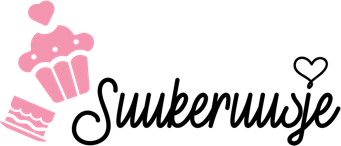 Veerweg 54 											 4493 AT Kamperland06-515 767 48suukeruusje@zeelandnet.nlhttp://www.suukeruusje.nlAlgemene voorwaardenDeze algemene voorwaarden zijn van toepassing op alle door Suukeruusje geleverde producten en/of diensten.Suukeruusje behoudt zich het recht om deze algemene voorwaarden op elk moment, zonder voorafgaande aankondiging, te wijzigen. Na het plaatsen van een bestelling bent u automatisch akkoord gegaan met deze voorwaarden.Offerte bruidstaarten, aanbetalen & annulerenJullie persoonlijke offerte is geldig vanaf de datum die op de offerte staat. De geldigheid van deze offerte is 14 dagen. Graag ontvang ik binnen deze termijn een reactie.Na goedkeuring van de offerte is uw reservering ook definitief.Het totale bedrag dient 5 weken voor de leveringsdatum op mijn rekening te zijn bijgeschreven. U ontvangt hiervoor 6 weken voor de datum een factuur.Mochten jullie de bruidstaart annuleren, houdt dan rekening met het volgende: Annulering tot 6 weken voor de leveringsdatum is kosteloosBij annulering tussen de 6 en 4 weken voor de leveringsdatum zal 50% van het factuurbedrag in rekening gebracht worden.Bij annulering tussen 4 en 2 weken voor de leveringsdatum zal 75% van het factuurbedrag in rekening worden gebracht.Bij annulering binnen 2 weken tot leveringsdatum zal 100% van het factuurbedrag in rekening worden gebracht. Dit i.v.m. reeds gemaakte kosten en de gereserveerde dag.Indien de datum verzet dient te worden door onvoorziene omstandigheden, neem dan zo spoedig mogelijk contact op. Indien verplaatsen niet mogelijk is, dan wordt dit gezien als een annulering.Houdt rekening met eventuele prijswijzigingen indien u de datum verplaatst naar een datum buiten het oorspronkelijke jaar.U kunt wijzigingen aan het ontwerp van uw taart tot uiterlijk 14 dagen van tevoren doorgeven.Offerte overige taarten, betaling & annulerenNa uw aanvraag krijgt u van mij een prijsopgaaf voor uw taartbestelling. Bij akkoord wordt de datum voor u vastgelegd en is uw bestelling automatisch definitief.Betaling van uw bestelling kan vooraf via overboeking of op het moment van ophalen.Indien u uw bestelling wilt annuleren of verzetten, dit gelieve 3 dagen voor de gereserveerde datum doorgeven. Annuleren binnen 2 dagen tot gereserveerde datum is niet mogelijk.Annuleren door SuukeruusjeSuukeruusje is een eenmanszaak en behoudt zich het recht voor om bij ziekte, letsel of andere zwaarwegende privéomstandigheden een reeds geplaatste bestelling te annuleren. Uiteraard wordt u hierover zo spoedig mogelijk geïnformeerd en zal er gezocht worden naar een oplossing. Mocht er een betaling plaatsgevonden hebben, dan wordt deze aan u terugbetaald.Bezorgen, vervoeren & garantieOnder bezorgen wordt verstaan dat de bestelling tot aan de deur wordt geleverd.Bruidstaarten worden bezorgd op locatie en kunnen desgewenst op een aangewezen plek geplaatst worden.Ná overhandiging of plaatsing door Suukeruusje, bent u zelf verantwoordelijk voor eventuele beschadigingen aan de taart. De taartgarantie loopt dus tot aan het moment dat de taart is overhandigd aan de klant of locatie.Tegen een vergoeding van €0,30 per gereden kilometer (heen/terug) kan uw (bruids)taart bezorgd worden.Bij ophalen van de taart is Suukeruusje niet verantwoordelijk voor de wijze waarop u de taart transporteert, in bewaring neemt of op locatie in bewaring genomen wordt.Het algemene advies voor het vervoeren van een taart is: plat op de vloer van de auto bijvoorbeeld in de achterbak of voor de bijrijdersstoel. Zorg eventueel voor een antislipmatje.Vertraging van levering door onvoorziene situaties zal geen reden zijn voor terugbetaling of korting.BewarenSuukeruusje vervoert de taarten direct uit de koeling en in een veilige, isolerende tempex doos. Indien de taartvulling op creme basis gemaakt is, kan de taart tot het aansnijden buiten de koeling blijven staan. Op zonnige, warme dagen uiteraard niet in de volle zon.Taarten met vulling op crème basis zijn het meest smaakvol als ze op kamertemperatuur geserveerd worden. Om deze reden wordt een taart vaak geruime tijd voor het aansnijden bezorgd.Indien de taart een slagroomvulling bevat, bewaar de taart dan wel in de koelkast. Let er dan op dat deze koeling geurvrij is (bijv. vis/kruiden/uien). Ontwerp, bloemen & decoratiesSuukeruusje maakt taarten op maat, geen taart is dus hetzelfde. Wilt u een bestaand ontwerp, dan is dit mogelijk maar houdt er rekening mee dat wij een origineel nooit exact namaken.Tijdens het maken van de taart, blijkt soms dat ideeën niet altijd goed uitpakken, er kan daarom afgeweken worden van het ontwerp als dit nodig blijkt te zijn.Omdat elke taart uniek is, hanteren we geen vaste prijzen. Prijzen worden vastgesteld aan de hand van uw wensen en hoeveelheid decoraties.Suukeruusje werkt voornamelijk met echte bloemen. Deze kunnen aangeleverd worden maar ook door Suukeruusje zelf verzorgd worden. Indien bruidsboeket en bruidstaart een geheel dienen te vormen dan wordt er door Suukeruusje contact opgenomen met de maker van het bruidsboeket.Echte bloemen kunnen bespoten zijn en minuscule beestjes bevatten, Suukeruusje is hiervoor niet aansprakelijk. Uiteraard zal Suukeruusje de bloemen zo voedselveilig als mogelijk op de taart verwerken. Denk hierbij aan het afbinden met bloementape en voedselveilige coating.Geboetseerde poppetjes bevatten houten stokjes, zodat ze stabiel blijven staan.De klant of locatie dient zelf alle niet eetbare producten, alvorens het aansnijden en serveren, van de taart te verwijderen.GeschillenKlachten over de decoratie worden alleen behandeld bij het afhalen van de taart, niet achteraf.Klachten over de kwaliteit van de taart dient u binnen 12 uur kenbaar te maken. Let op dat smaak gerelateerde klachten zoals te zoet of te zuur niet in behandeling genomen worden omdat dit van persoonlijke aard is. Ter beoordeling dient u een deel van het geleverde product binnen 24 uur te overhandigen aan Suukeruusje. Indien u dit niet kunt, dan kunnen wij uw klacht niet in behandeling nemen.Is een groot deel van het product geconsumeerd dan gaat Suukeruusje ervan uit dat de levering naar wens is geweest en zal er in geval van een klacht geen compensatie plaatsvinden.Suukeruusje is niet aansprakelijk voor enige schade ten gevolge van allergieën.Suukeruusje is niet aansprakelijk voor indirecte schade of gevolgschade.Suukeruusje is niet verantwoordelijk indien u het bewaaradvies niet heeft opgevolgd.Wij nemen uw klacht uitermate serieus en zullen met u naar een gepaste oplossing zoeken. We storten echter geen geld retour maar voorzien u van een tegoedbon.Datum:						Plaats:Voor akkoord: